แบบสอบถามความคิดเห็นและความพึงพอใจโครงการทำบุญทอดกฐินสามัคคี ประจำปี 2559  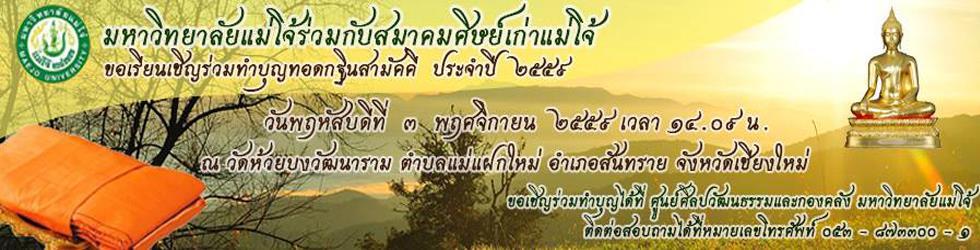 โปรดทำเครื่องหมาย ในช่อง Οที่ตรงกับความคิดเห็นและความพึงพอใจของท่านตอนที่ 1ข้อมูลทั่วไปของผู้ตอบแบบสอบถามเพศ   	Ο ชาย			Οหญิงสถานภาพ		Οผู้บริหาร		Ο อาจารย์		ΟบุคลากรสายสนับสนุนΟนักศึกษา		Οอื่นๆโปรดระบุ...................ตอนที่ 2โปรดทำเครื่องหมาย ลงในช่องว่างเพื่อแสดงความคิดเห็นที่ตรงกับความคิดเห็น/ความพึงพอใจของท่านตอนที่ 3 ความคิดเห็นเพิ่มเติม4. ข้อเสนอแนะ (ถ้ามี)....................................................................................................................................................................................................................................................................................................................................................................................................................................................หัวข้อระดับความคิดเห็น/ความพึงพอใจระดับความคิดเห็น/ความพึงพอใจระดับความคิดเห็น/ความพึงพอใจระดับความคิดเห็น/ความพึงพอใจระดับความคิดเห็น/ความพึงพอใจระดับความคิดเห็น/ความพึงพอใจระดับความคิดเห็น/ความพึงพอใจระดับความคิดเห็น/ความพึงพอใจหัวข้อมากที่สุด/พอใจ(5)มาก/ค่อนข้างพอใจ(4)มาก/ค่อนข้างพอใจ(4)ปากลาง/เฉยๆ(3)น้อย/ไม่ค่อยพอใจ(2)น้อย/ไม่ค่อยพอใจ(2)น้อยที่สุด/ไม่พอใจ(1)น้อยที่สุด/ไม่พอใจ(1)ท่านมีความคิดเห็นอย่างไรเกี่ยวกับกิจกรรมทอดกฐินมหาวิทยาลัยในหัวข้อต่อไปนี้	ท่านมีความคิดเห็นอย่างไรเกี่ยวกับกิจกรรมทอดกฐินมหาวิทยาลัยในหัวข้อต่อไปนี้	ท่านมีความคิดเห็นอย่างไรเกี่ยวกับกิจกรรมทอดกฐินมหาวิทยาลัยในหัวข้อต่อไปนี้	ท่านมีความคิดเห็นอย่างไรเกี่ยวกับกิจกรรมทอดกฐินมหาวิทยาลัยในหัวข้อต่อไปนี้	ท่านมีความคิดเห็นอย่างไรเกี่ยวกับกิจกรรมทอดกฐินมหาวิทยาลัยในหัวข้อต่อไปนี้	ท่านมีความคิดเห็นอย่างไรเกี่ยวกับกิจกรรมทอดกฐินมหาวิทยาลัยในหัวข้อต่อไปนี้	ท่านมีความคิดเห็นอย่างไรเกี่ยวกับกิจกรรมทอดกฐินมหาวิทยาลัยในหัวข้อต่อไปนี้	ท่านมีความคิดเห็นอย่างไรเกี่ยวกับกิจกรรมทอดกฐินมหาวิทยาลัยในหัวข้อต่อไปนี้	ท่านมีความคิดเห็นอย่างไรเกี่ยวกับกิจกรรมทอดกฐินมหาวิทยาลัยในหัวข้อต่อไปนี้	๑ การประชาสัมพันธ์กิจกรรม/โครงการ2 การถวายเป็นพระราชกุศลและน้อมสำนึกในพระมหากรุณาธิคุณพระบาทสมเด็จพระเจ้าอยู่หัวภูมิพลอดุลยเดชฯผลที่ได้รับจากการเข้าร่วมกิจกรรม/โครงการทอดกฐินมหาวิทยาลัยผลที่ได้รับจากการเข้าร่วมกิจกรรม/โครงการทอดกฐินมหาวิทยาลัยผลที่ได้รับจากการเข้าร่วมกิจกรรม/โครงการทอดกฐินมหาวิทยาลัยผลที่ได้รับจากการเข้าร่วมกิจกรรม/โครงการทอดกฐินมหาวิทยาลัยผลที่ได้รับจากการเข้าร่วมกิจกรรม/โครงการทอดกฐินมหาวิทยาลัยผลที่ได้รับจากการเข้าร่วมกิจกรรม/โครงการทอดกฐินมหาวิทยาลัยผลที่ได้รับจากการเข้าร่วมกิจกรรม/โครงการทอดกฐินมหาวิทยาลัยผลที่ได้รับจากการเข้าร่วมกิจกรรม/โครงการทอดกฐินมหาวิทยาลัยผลที่ได้รับจากการเข้าร่วมกิจกรรม/โครงการทอดกฐินมหาวิทยาลัย๑ ความสุขในการทำบุญ๒ การมีส่วนร่วมและในการทำบุญครั้งนี้ความพึงพอใจโดยรวมของการเข้าร่วมกิจกรรมทอดกฐินสามัคคี